Herforder Weihnachts-Markt
Weihnachtslicht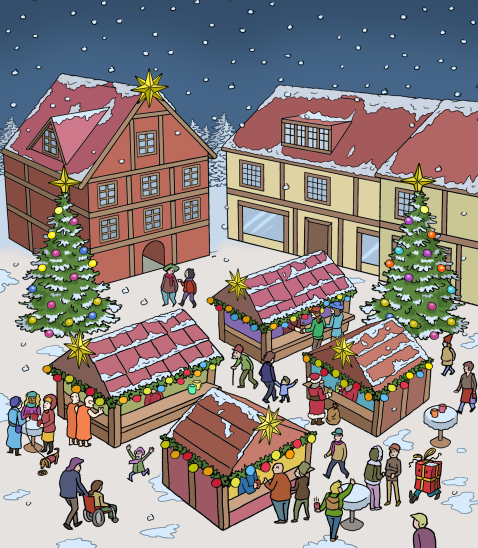 Was ist das?
In Herford gibt es einen Weihnachts-Markt.
Der Weihnachts-Markt heißt Weihnachtslicht.
Es gibt viele Angebote beim Weihnachts-Markt.
Zum Beispiel:einen großen Weihnachts-Baum auf dem Alten Markt,Musik,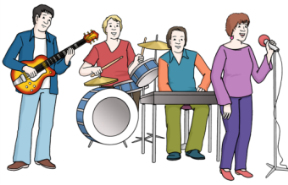 Kunst-Handwerk,viele Lichter, zum Beispiel in den Bäumen,Essen und Trinken.Wann ist der Weihnachts-Markt?
Der Weihnachts-Markt ist vom 25. November bis zum 30. Dezember 2019.Wo ist der Weihnachts-Markt?
Der Weihnachts-Markt ist auf mehreren Plätzen
in der Innen-Stadt von Herford: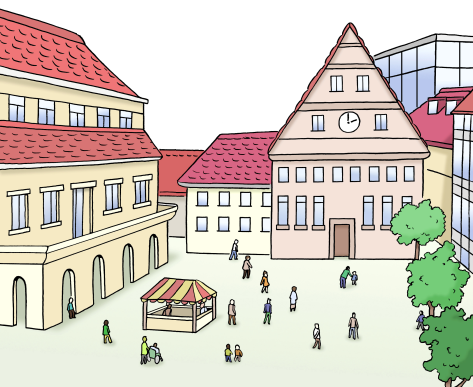 Alter Markt,Neuer Markt,Münsterkirchplatz,Linnenbauerplatz,Gänsemarkt.Welche Angebote gibt es außerdem?
Es gibt viele weitere Angebote. Zum Beispiel:ein Nikolaus-Fest in der Markthalle vom 6. bis zum 8. Dezember,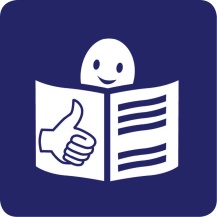 verkaufs-offene Sonntage
am 8. Dezember und am 29. Dezember.InformationenEs gibt auch Informationen in schwerer Sprache: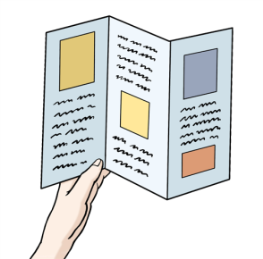 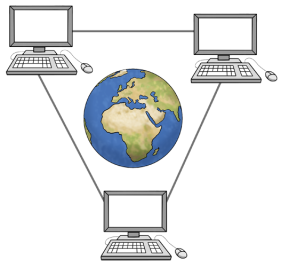 einen Zettel mit dem Programm,Informationen im Internet: www.herford.de Weitere Informationen bekommen Sie
bei der Tourist-Information Herford in der Markthalle
Rathausplatz 2
32052 HerfordDie Tourist-Information hat geöffnet: 
Dienstag bis Donnerstag von 10 Uhr bis 17 Uhr
Freitag von 10 Uhr bis 19 Uhr
Samstag von 10 Uhr bis 15 Uhr  05 22 11 89 15 26
  tourist-info@pro-herford.de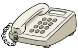 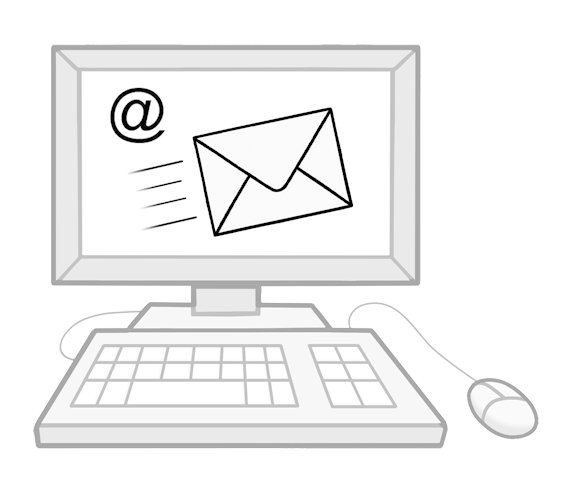 Wie kommen Sie zum Weihnachts-Markt?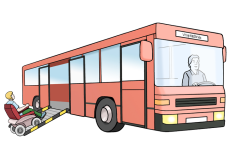 Mit dem Bus:
Informationen über Bus-Fahrten finden Sie im Internet auf
www.herford.de und www.ostwestfalen-lippe-bus.de.
An einigen Tagen vom Weihnachts-Markt
ist das Bus-Fahren in ganz Herford kostenlos:
Samstage: 30. November, 7. Dezember, 14. Dezember, 21. Dezember,
Sonntag: 8. Dezember.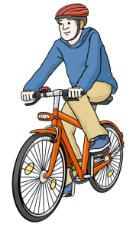 Mit dem Auto oder dem Fahrrad: 
Es gibt viele Park-Plätze und Fahrrad-Ständer in Herford.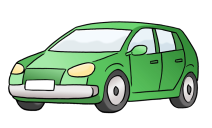 Übersetzung in Leichte Sprache: Martina Nickles, Kreis HerfordPrüfung auf Leichte Sprache: Büro für Leichte Sprache Wittekindshof 0 57 34 61 12 79 ls@wittekindshof.deBilder: © Lebenshilfe für Menschen mit geistiger Behinderung Bremen e.V., Illustrator Stefan Albers, Atelier Fleetinsel, 2013Zeichen: © Europäisches Logo für einfaches Lesen: Inclusion Europe. Weitere Informationen unter www.leicht-lesbar.eu